British Association of Barbershop Singers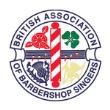 Guild of JudgesGuild Membership Application FormThank you for your interest in joining the Guild of Judges. This Application Form is the initial step and will be followed by questionnaires to determine the extent of your barbershop knowledge in the areas relevant to your chosen category.For the following questions, please make your answers as full as possible. If there is not enough room on the form in the spaces provided, please attach additional sheets and indicate that on the form.Return your completed form to the Guild Education Manager:Barry Clinton. 30 Long Row, Belper Derbyshire. DE56 1DS. Barry.clinton43@gmail.comPersonal DetailsPersonal DetailsNameAddressTown/CityCountyPost CodeCountryHome phoneWork phoneMobile PhoneEmailBarbershop HistoryBarbershop HistoryTick the category for whichyou are applyingTick the category for whichyou are applyingYears in barbershopMusicClub(s) namesPresentationPosition in clubSingingQuartet nameContest AdminDescribe any musical/theatricalbackground you may have. We'd like to know if you've had any formal musical education (including BABS Harmony College) and/or whether you have performed on stage in any branch of music or the performing arts.Describe any organised quartetexperience you may have, whether in competition or not.Describe any choral directing experienceyou may have. We'd like to know whether you have directed a choir of any sort, whether barbershop or not.Describe any coaching experience youmay have had working with quartets and/or choruses. Barbershop experience is important here but we'd also like to know if you have ever worked with any other kind of musical ensemble.If you have done any arranging at all,barbershop or not, give brief details. This is most important if your chosen category is Music but the other categories would like to know if you have any experience in the field.Describe any other experience or abilities that you think may be relevant to judging in general and/or to your chosen category. If, for instance, you are an educator of some sort (e.g. ateacher) or you do some other job where inter- personal skills are important, we'd like to know.Please tell us why you want to becomea judge?What, in your opinion, is likely to beyour biggest challenge to becoming a judge. Make an honest self-assessment and bear in mind that judging is not just about putting a score down but it is also about improving the contestant's performance via feedback and evaluations.Do you have and IT skills? These are most important for CA category, but you will need to send and receive regular emails and are able to open and view video and audio files, and read and edit documents (fill in forms) etc.Are you able to make yourselfavailable to judge at least one contest each year, every year?YES / NO